Příloha - Cenová nabídka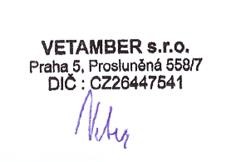 MístnostCena za instalaci výstavy pro místnost v Kč bezDPHCena za deinstalaci výstavy pro místnost vKč bez DPHCena za místnost v Kč bez DPHMasarykova pracovna29 850,00 Kč12 500,00 Kč42 350,00 KčSál č. 1185 000,00 Kč38 600,00 Kč223 600,00 KčSál č. 241 500,00 Kč24 800,00 Kč66 300,00 KčSál č. 4485 000,00 Kč69 800,00 Kč554 800,00 KčSál č. 6106 950,00 Kč28 900,00 Kč135 850,00 KčSál č. 757 750,00 Kč34 350,00 Kč92 100,00 KčSál č. 839 400,00 Kč9 750,00 Kč49 150,00 KčCelková nabídková cena v Kč bez DPHCelková nabídková cena v Kč bez DPHCelková nabídková cena v Kč bez DPH1 164 150,00 Kč